СодержаниеЗАКЛЮЧЕНИЕ ПО ОБСЛЕДОВАНИЮ ПИРСАСАНАТОРИЯ-ПРОФИЛАКТОРИЯ ВведениеТема: «Обследование пирса санатория-профилактория».Дата проведения обследования:  с 20.07.2015 г. по 24.07.2015г.Место проведения обследования: РФОрганизация, проводившая обследование: Работа выполнялась на основании договора Целью работы являлась оценка технического состояния строительных конструкций пирса санатория-профилактория.Основными задачами обследования являлось:проведение визуального обследования, включающего работы по выявлению дефектов и повреждений строительных конструкций объекта;при необходимости на основании визуального обследования, проведение инструментального обследования для определения фактических характеристик материалов конструкций и их элементов;выполнение анализа параметров технического состояния строительных конструкций с выводами о причинах возникновения дефектов и повреждений строительных конструкций;выдача рекомендаций по устранению дефектов и повреждений и дальнейшей эксплуатации здания.Обследование строительных конструкций проводилось в соответствии с методикой, изложенной в ГОСТ 31937-2011 «Здания и сооружения. Правила обследования и мониторинга технического состояния», СП 13-102-2003 «Правила обследования несущих строительных конструкций зданий и сооружений». Техническая характеристика зданияПроектная документация по объекту заказчиком не предоставлена. Документация, относящаяся к эксплуатации строительных конструкций здания (акты освидетельствования строительных конструкций в процессе их эксплуатации и текущих ремонтов, сведения о нарушениях режима технической эксплуатации журнал эксплуатации и т.п.) отсутствует.Исполнительная документация на строительно-монтажные работы по объекту (акты на скрытые работы, паспорта и сертификаты конструкций и материалов и др.) заказчиком не предоставлена. Это обстоятельство затрудняет идентификацию строительных конструкций, оценку эксплуатационной надежности, а также прогнозирование их дальнейшего поведения. Объемно-планировочное решение.Обследуемый объект (причальный пирс) – гидротехническое сооружение, размерами 5,76×17,1м.  Высота надводной части на период обследования 1,8м. С набережной пирс связан железобетонной монолитной одномаршевой лестницей длиной 3,2м. Схема плана пирса представлена в приложении 1.Конструктивное решение.По конструктивной схеме здание относится к каркасным сооружениям.  Состоит из опор, причальной площадки и лестницы.Опоры представляют собой железобетонные сваи квадратного сечения размером 300х300мм. Армирование свай выполнено из несущей арматуры 4Ø12мм и хомутов Ø6мм. Толщина защитного слоя бетона 20мм.Причальная площадка выполнена в виде монолитной железобетонной плиты толщиной 600 мм. Верхние грани плиты обрамлены металлическим уголком   100х100мм.  Торец радиальной части плиты обрамлен металлическим листом толщиной 5мм. Лестница выполнена из монолитного железобетона. 	В настоящее время сооружение не эксплуатируется.Агрессивное воздействие окружающей среды отсутствует. Условия эксплуатации – нормальные.Результаты визуального обследованияОбследование строительных конструкций проводилось визуальным и инструментальным методами в соответствии с ГОСТ 31937-2011 «Здания и сооружения. Правила обследования и мониторинга технического состояния». Визуальное обследование проводилось при предварительной оценке технического состояния конструкций по внешним признакам и с целью определения необходимости в проведении инструментального обследования.В процессе визуального обследования строительных конструкций были выявлены дефекты и повреждения строительных конструкций. Расположение и фотографии дефектов и повреждений указано в таблице 1 и приложении 2. Таблица 1Ведомость дефектов  и повреждений, выявленных в процессе визуального осмотра строительных конструкций пирса санатория-профилактория Результаты инструментального обследования	Инструментальное обследование выполнялось в соответствии с ГОСТ 31937-2011. «Здания и сооружения. Правила обследования и мониторинга технического состояния», СП 13-102-2003 «Правила обследования несущих строительных конструкций зданий и сооружений».Средства измерения, используемые при инструментальном обследовании, приведены в таблице 2.Таблица 2Перечень приборов применяемых для инструментального обследованияВыводыОсновными причинами большинства наблюдаемых дефектов и уповреждений несущих строительных конструкций сооружения являются различные неблагоприятные воздействия: температурно-влажностные факторы, действовавшие на строительные конструкции в течение длительного периода эксплуатации сооружения, а также воздействия от движения льда в период ледохода.Выводы по результатам обследования в части технического состояния строительных конструкций согласно ГОСТ 31937-2011 «Здания и сооружения. Правила обследования и мониторинга технического состояния» в зависимости от способности конструкций выполнять в течение прогнозируемого срока все функции, предусмотренные нормативной и проектной документацией, техническое состояние строительных конструкций пирса, классифицируется как ограниченно-работоспособное техническое состояние – Категория технического состояния строительной конструкции или здания и сооружения в целом, включая состояние грунтов основания, при которой имеются крены, дефекты и повреждения, приведшие к снижению несущей способности, но отсутствует опасность внезапного разрушения, потери устойчивости или опрокидывания, и функционирование конструкций и эксплуатация здания или сооружения возможны либо при контроле (мониторинге) технического состояния, либо при проведении необходимых мероприятий по восстановлению или усилению конструкций и (или) грунтов основания и последующем мониторинге технического состояния (при необходимости). Выводы по результатам визуального обследования в части технического состояния строительных конструкций сведены в таблицу 4.Таблица 4Техническое состояние строительных конструкций пирсаВыводы о прочности строительных конструкций.Результаты определения прочности бетона строительных конструкций составляет: – для свай прочность бетона соответствует марке М250;– для причальной плиты прочность бетона соответствует марке М250.Рекомендации по устранению выявленныхдефектов и повреждений строительных конструкцийДля обеспечения эксплуатационной надежности строительных конструкций пирса следует устранить выявленные при проведении технического обследования дефекты и повреждения строительных конструкций в соответствии с рекомендациями данного технического заключения (таблица 5). Следует проводить регулярный технический контроль состояния несущих строительных конструкций сооружения в соответствии с требованиями нормативных документов (мониторинг технического состояния сооружений, попадающих в зону влияния строек и находящихся в ограниченно работоспособном состоянии).  Таблица 5Рекомендации по устранению выявленных дефектов и поврежденийЗАКЛЮЧЕНИЕАнализ результатов проведенного обследования показал, что пирс санатория-профилактория Балаковской АЭС расположенного по адресу: Саратовская область, Саратовская область, г. Балаково, Набережная Леонова, 90, находится в ограниченно-работоспособном состоянии.Для нормальной эксплуатации здания следует выполнить ремонтно-восстановительные работы с целью устранения дефектов и повреждений строительных конструкций согласно рекомендациям (п.6 настоящего технического отчета).Для обеспечения эксплуатационной надежности строительных конструкций сооружения рекомендуется выполнять мониторинг их технического состояния в соответствии с требованиями нормативно-технической документации и своевременно выполнять их текущие и планово-предупредительные ремонты. Литература 		    1. ГОСТ 31937-2011. Здания и сооружения. Правила обследования и мониторинга технического состояния.     2. СП 13-102-2003 Правила обследования несущих строительных конструкций зданий и сооружений.     3. ГОСТ 22690-88. Бетоны. Определение прочности механическими методами неразрушающего контроля.     4. РД 31.31.38-86. Инструкция по усилению и реконструкции причальных сооружений.Приложение 1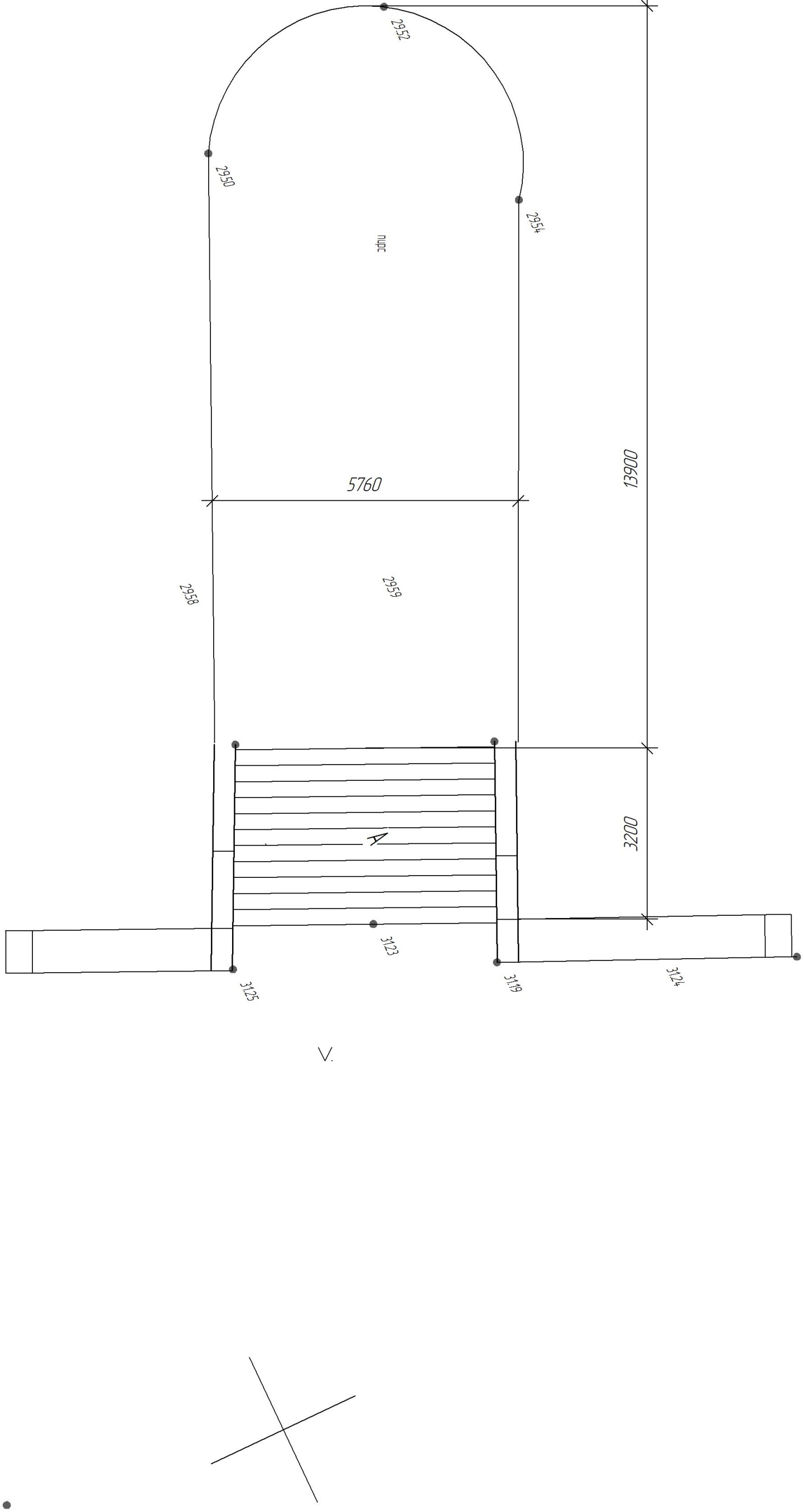 Рис. 1. Схема плана пирса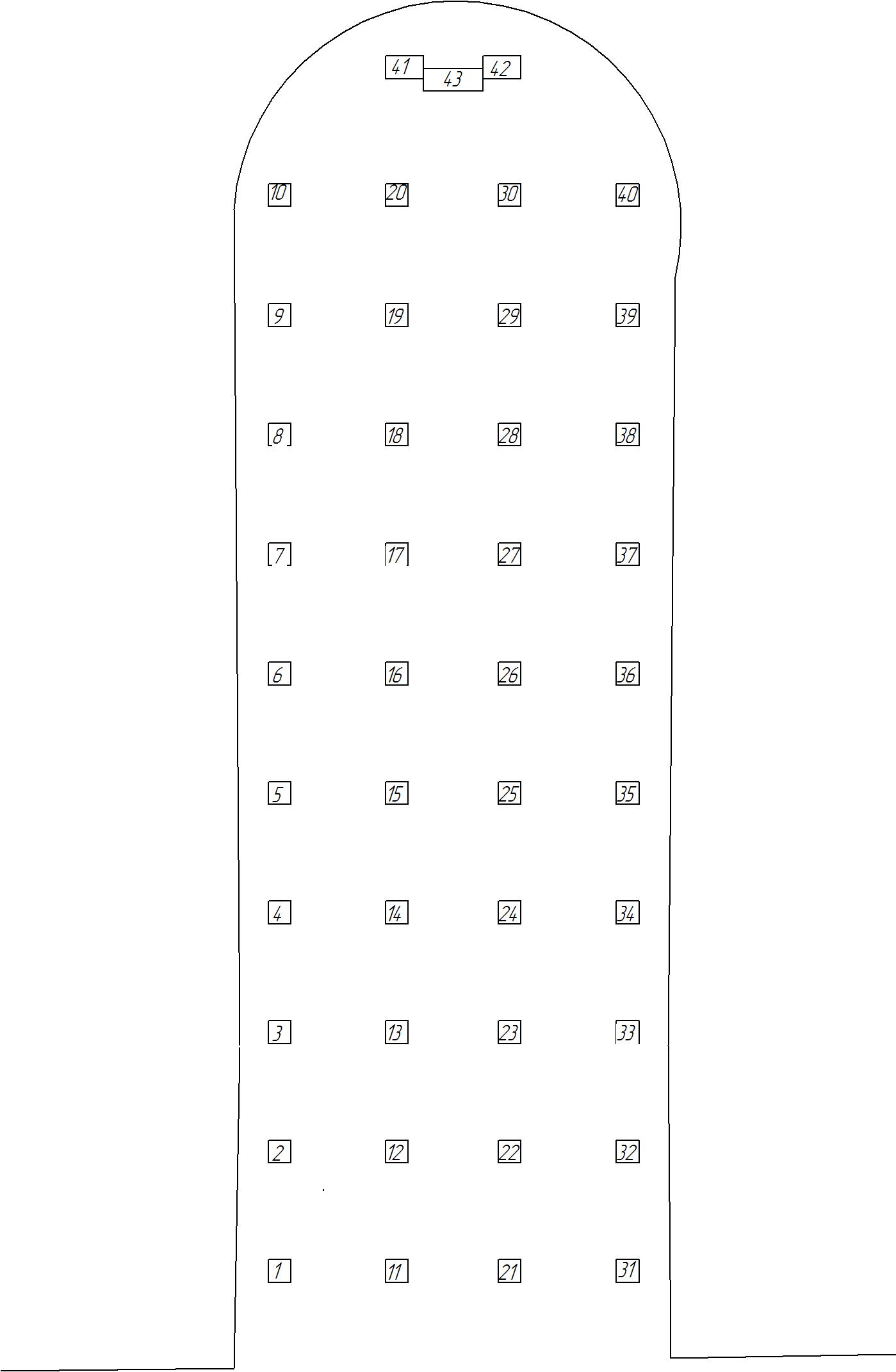 Рис. 2 Схема нумерации свай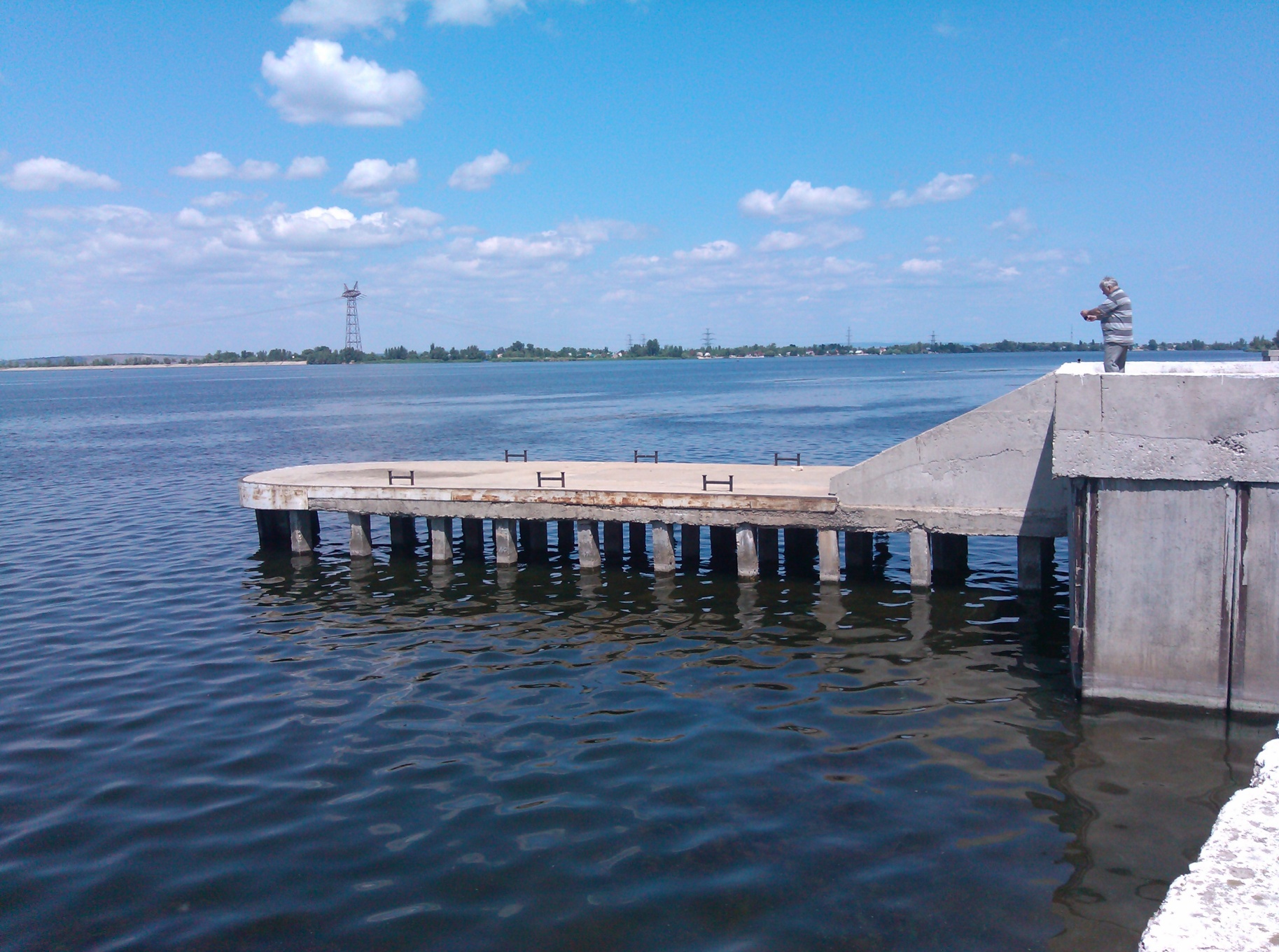 Фото.1 Пирс: общий вид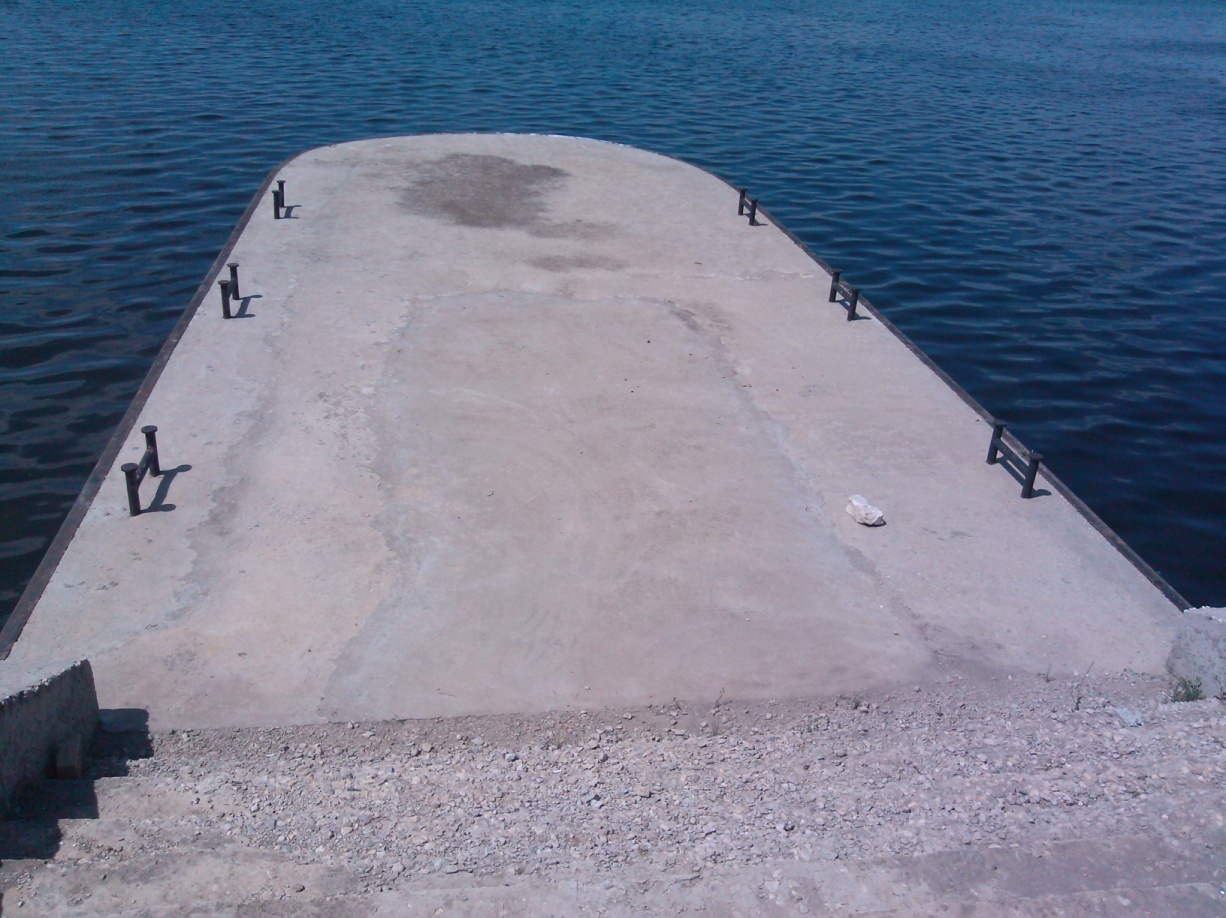 Фото.2 Железобетонная причальная площадка пирсаПриложение 2Фотографии дефектов и повреждений строительных конструкций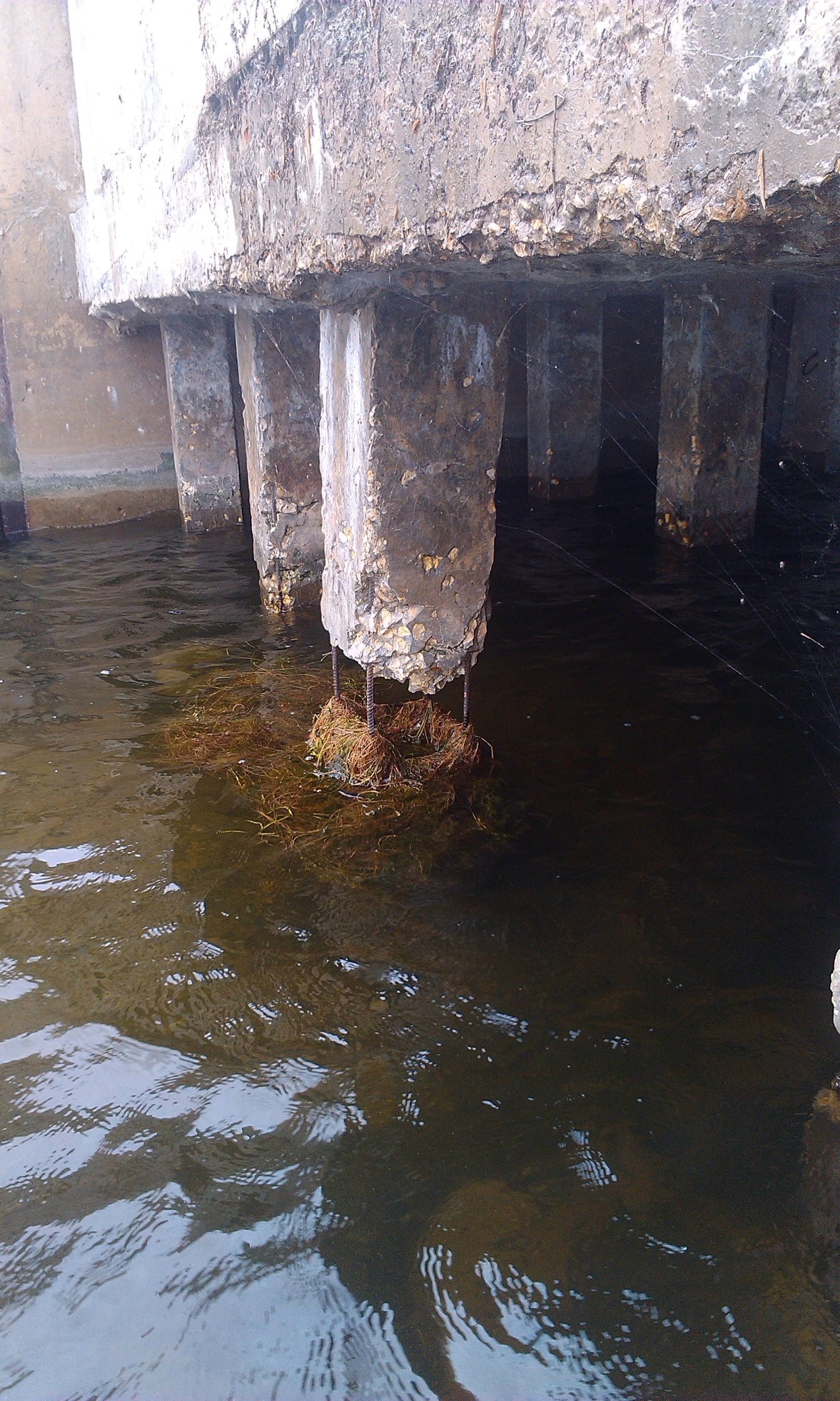 Фото 3. Свая № 33. Полное разрушение сваи на участке высотой 500 мм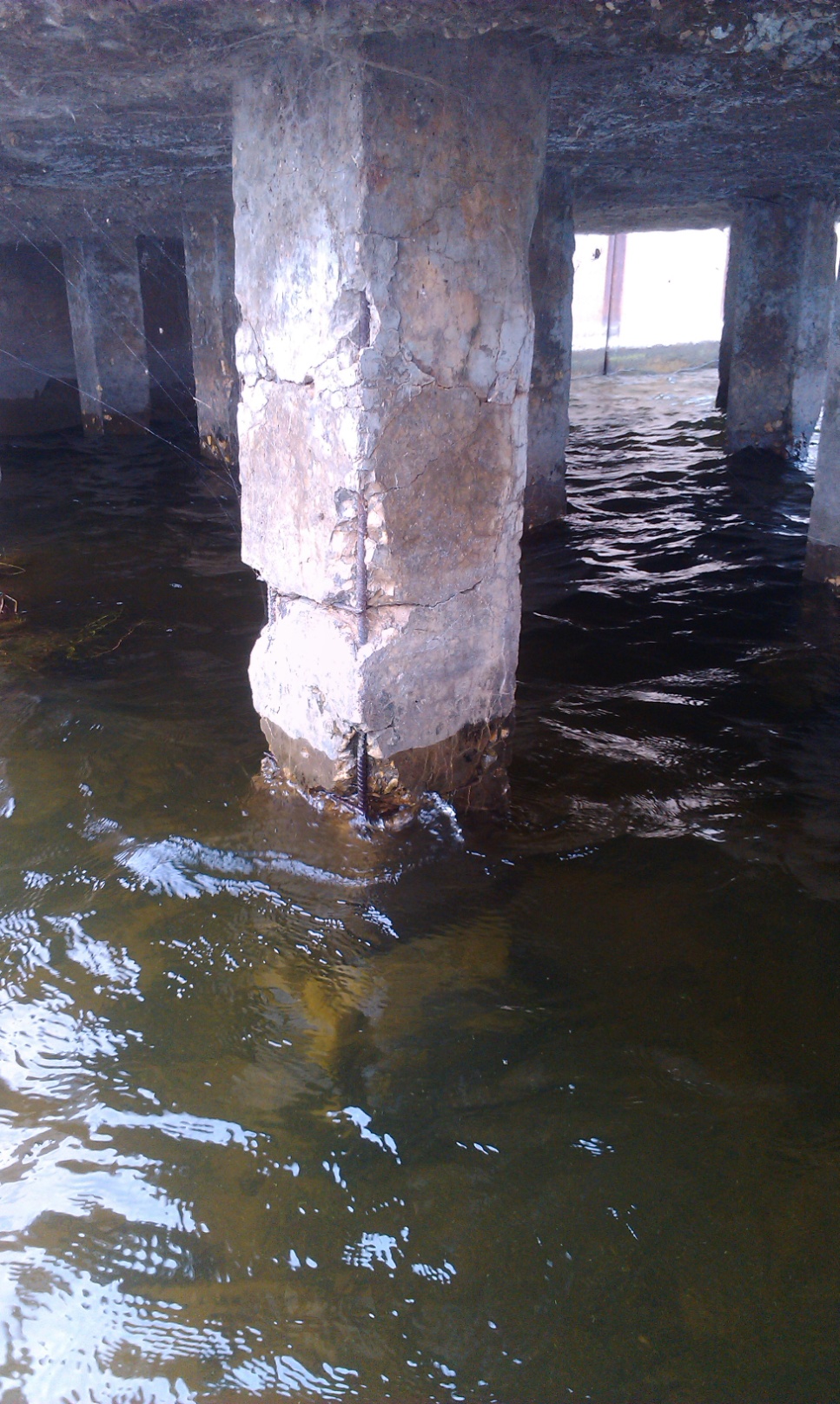 Фото 4. Свая №34. Разрушение защитного слоя бетона по граням с оголением арматуры по урезу воды. Коррозия рабочей арматуры. Горизонтальные трещины в теле сваи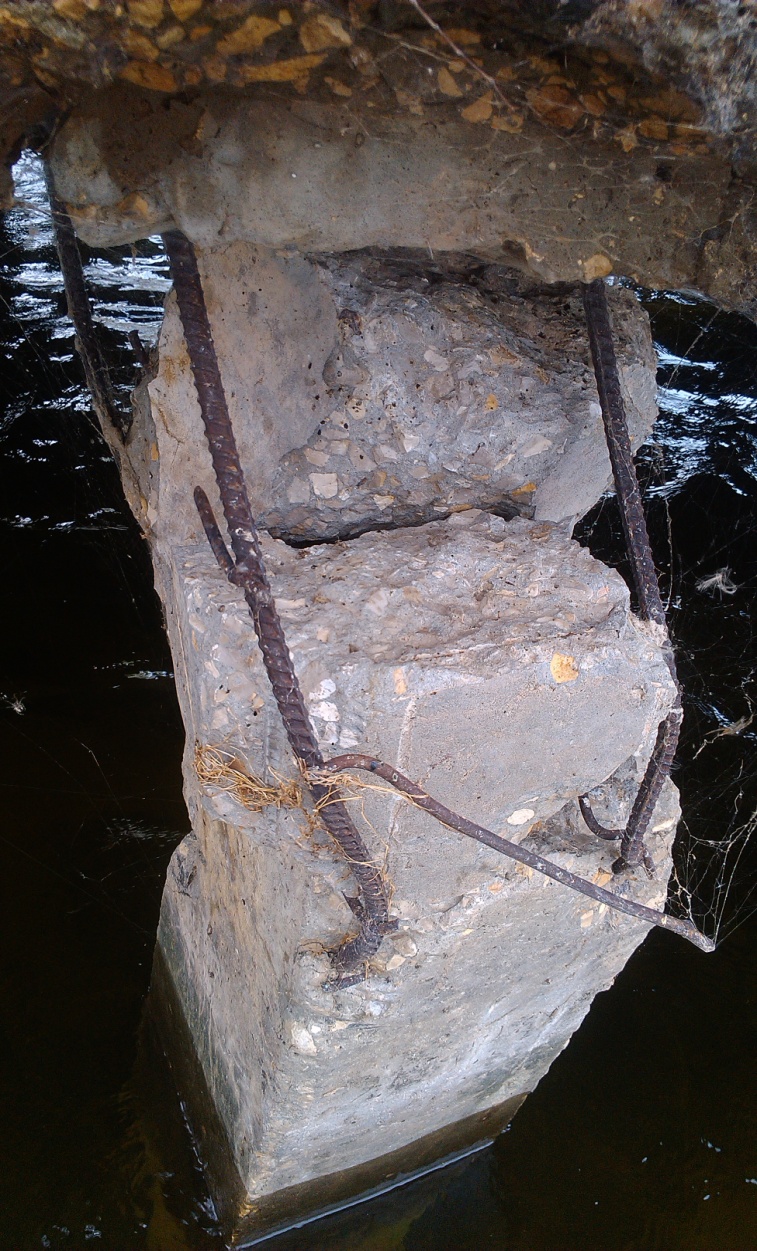 Фото 5.  Свая №35. Разрушение надводной части сваи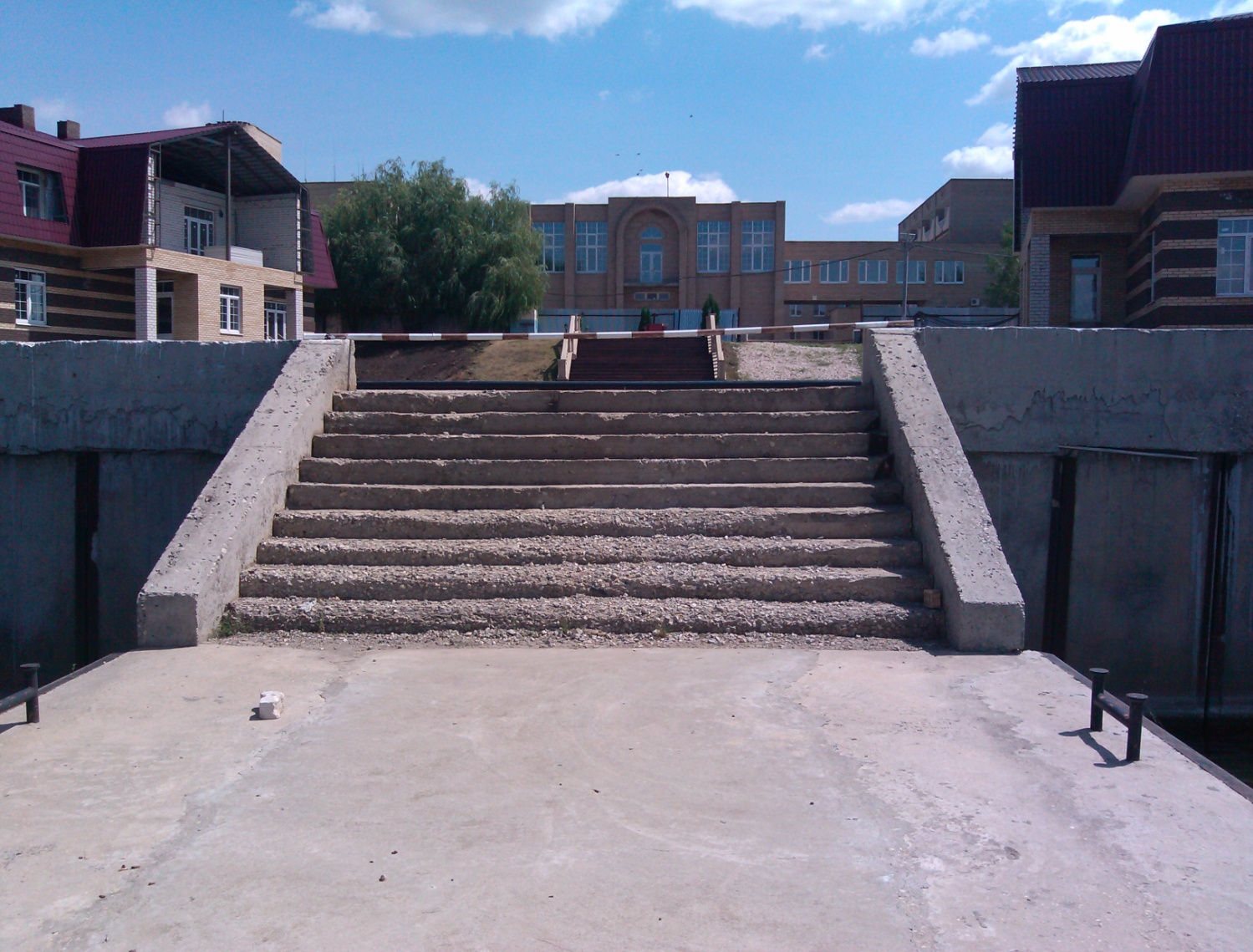 Фото 6. Разрушение бетона ступеней лестницыПриложение 3Ведомость инструментального обследования железобетонных конструкций пирса санатория-профилакторияПриложение 4Приложение 51. Введение…..…………………………………………………………………....1. Введение…..…………………………………………………………………....52. Техническая характеристика здания………………………………..………..2. Техническая характеристика здания………………………………..………..63. Результаты визуального обследования.................................................……..3. Результаты визуального обследования.................................................……..74. Результаты инструментального обследования..……………………….........4. Результаты инструментального обследования..……………………….........85. Выводы ..................................................…………………………………….....5. Выводы ..................................................…………………………………….....96. Рекомендации по устранению дефектов и повреждений строительных конструкций ……………………...…....................................................................6. Рекомендации по устранению дефектов и повреждений строительных конструкций ……………………...…....................................................................117. Заключение ...........………………………………………………………….....7. Заключение ...........………………………………………………………….....13Литература………………………………………………………………………Литература………………………………………………………………………13Приложение 1 . Схема плана пирса. Схема нумерации свай. Пирс: общий вид. Железобетонная причальная площадка пирса……………………………Приложение 2. Фотографии дефектов и повреждений строительных конструкций………………………………………………………………………….Приложение 3. Ведомость инструментального обследования железобетонных конструкций пирса санатория-профилактория Балаковской АЭС……..Приложение 4. Свидетельство о поверке № 11074……………………………Приложение 5. Свидетельство № СРО-П-081-6439035547-00033-6 от 25 июня ………………………………………………………………………Приложение 1 . Схема плана пирса. Схема нумерации свай. Пирс: общий вид. Железобетонная причальная площадка пирса……………………………Приложение 2. Фотографии дефектов и повреждений строительных конструкций………………………………………………………………………….Приложение 3. Ведомость инструментального обследования железобетонных конструкций пирса санатория-профилактория Балаковской АЭС……..Приложение 4. Свидетельство о поверке № 11074……………………………Приложение 5. Свидетельство № СРО-П-081-6439035547-00033-6 от 25 июня ………………………………………………………………………14172021221. Адрес объекта2. Время проведения обследованияРабота выполнялась в период с 01.07.2015 г. по 20.07.2015г.3. Организация, проводившая обследование4. Статус объекта (памятник архитектуры, исторический памятник и т.д.)Гидротехническое сооружение5. Тип проекта объектаСведения отсутствуют6. Проектная организация, проектировавшая объектСведения отсутствуют7. Строительная организация, возводившая объектСведения отсутствуют8. Год возведения объекта2001г.9. Год и характер выполнения последнего капитального ремонта или реконструкцииСведения отсутствуют10. Собственник объекта11. Форма собственности объекта12. Период основного тона собственных колебаний (вдоль продольной и поперечной осей)Не определялось13. Крен объекта (вдоль продольной и поперечной осей)Не определялся14. Установленная категория технического состояния объектаОграниченно-работоспособное№ п/п№ опоры в принятой нумерацииНаименование дефектовПримечаниеОпоры (сваи)Опоры (сваи)Опоры (сваи)Опоры (сваи)9Скол по ребру на высоте 400мм от воды до верха сваи с оголением рабочей арматуры10, 18, 19Скол по ребру на высоте 400мм от воды до верха сваи с оголением рабочей арматуры 13Разрушение защитного слоя бетона по двум граням с оголением арматуры по урезу воды (высотой 600 мм). Коррозия рабочей арматуры20Разрушение защитного слоя бетона по двум граням с оголением арматуры по урезу воды (высотой 600 мм). Коррозия рабочей арматуры23Разрушение защитного слоя бетона по двум граням с оголением арматуры по урезу воды (высотой 600 мм). Коррозия рабочей арматуры25 Разрушение защитного слоя бетона по ребрам с оголением арматуры по урезу воды (высотой 600 мм). Коррозия рабочей арматуры28Разрушение защитного слоя бетона по ребрам с оголением арматуры по урезу воды (высотой 600 мм). Коррозия рабочей арматуры33Полное разрушение сваи на участке высотой 500 ммФото 3(прил. 2)34Разрушение защитного слоя бетона по граням с оголением арматуры по урезу воды (высотой 600 мм). Коррозия рабочей арматуры. Горизонтальные трещины в теле сваи раскрытием до 3ммФото 4 (прил. 2)35Разрушение надводной части сваи с отклонением ее от проектного положения Фото 5 (прил. 2)36Разрушение подводной части сваи с отклонением ее от проектного положения 37Разрушение защитного слоя бетона граням с оголением арматуры по урезу воды (высотой 600 мм). Коррозия рабочей арматурыЛестница спуска к пирсуЛестница спуска к пирсуЛестница спуска к пирсуЛестница спуска к пирсу-Разрушение бетона ступеней лестницыФото 6 (прил. 2)№Название прибораКонтролируемый параметрМетодизмеренияМаркаприбораи №ДатавыпускаДатаповеркиСертификат, №1Прибор для определения прочности бетонаопределение твердости, однородности, плотности и пластичности кирпича, бетона, штукатуркиметод ударного импульсаОНИКС-2.5№449март 2014сентябрь 2014№110742Рулеткаизмерение длины конструкциилинейный-2014-- № п.п.Наименование конструкцииНомер по схемеТехническое состояние № п.п.Наименование конструкцииНомер по схемеТехническое состояниеОпора (свая)РаботоспособноеОпора (свая)РаботоспособноеОпора (свая)РаботоспособноеОпора (свая)РаботоспособноеОпора (свая)РаботоспособноеОпора (свая)РаботоспособноеОпора (свая)РаботоспособноеОпора (свая)РаботоспособноеОпора (свая)Ограниченно-работоспособноеОпора (свая)Ограниченно-работоспособноеОпора (свая)РаботоспособноеОпора (свая)РаботоспособноеОпора (свая)Ограниченно-работоспособноеОпора (свая)РаботоспособноеОпора (свая)РаботоспособноеОпора (свая)РаботоспособноеОпора (свая)РаботоспособноеОпора (свая)Ограниченно-работоспособноеОпора (свая)Ограниченно-работоспособноеОпора (свая)Ограниченно-работоспособноеОпора (свая)РаботоспособноеОпора (свая)РаботоспособноеОпора (свая)Ограниченно-работоспособноеОпора (свая)РаботоспособноеОпора (свая)Ограниченно-работоспособноеОпора (свая)РаботоспособноеОпора (свая)РаботоспособноеОпора (свая)Ограниченно-работоспособноеОпора (свая)РаботоспособноеОпора (свая)РаботоспособноеОпора (свая)РаботоспособноеОпора (свая)РаботоспособноеОпора (свая)АварийноеОпора (свая)Ограниченно-работоспособноеОпора (свая)АварийноеОпора (свая)АварийноеОпора (свая)Ограниченно-работоспособноеОпора (свая)РаботоспособноеОпора (свая)РаботоспособноеОпора (свая)РаботоспособноеОпора (свая)РаботоспособноеОпора (свая)РаботоспособноеОпора (свая)РаботоспособноеПричальная плита-РаботоспособноеЛестница-Аварийное№ п/п№ опоры в принятой нумерацииНаименование дефектов иповрежденийВид ремонтно-восстановительных работОпоры (сваи)Опоры (сваи)Опоры (сваи)Опоры (сваи)1.9Скол по ребру на высоте 400мм от воды до верха сваи с оголением рабочей арматуры.Восстановить проектное сечение сваи, путем устранения скола на всю указанную высоту2.10,  18, 19Скол по ребру на высоте 400мм от воды до верха сваи с оголением рабочей арматуры.Восстановить проектное сечение сваи, путем устранения скола на всю указанную высоту3.13Разрушение защитного слоя бетона по двум граням с оголением арматуры по урезу воды (высотой 600 мм). Коррозия рабочей арматурыУдалить признаки коррозии с поверхности арматуры. Восстановить защитный слой бетона.4.20Разрушение защитного слоя бетона по двум граням с оголением арматуры по урезу воды (высотой 600 мм). Коррозия рабочей арматурыУдалить признаки коррозии с поверхности арматуры. Восстановить защитный слой бетона.5.23Разрушение защитного слоя бетона по двум граням с оголением арматуры по урезу воды (высотой 550 мм). Коррозия рабочей арматурыУдалить признаки коррозии с поверхности арматуры. Восстановить защитный слой бетона.6.25 Разрушение защитного слоя бетона по ребрам с оголением арматуры по урезу воды (высотой 600 мм). Коррозия рабочей арматурыУдалить признаки коррозии с поверхности арматуры. Восстановить защитный слой бетона. 7.28Разрушение защитного слоя бетона по ребрам с оголением арматуры по урезу воды (высотой 500 мм). Коррозия рабочей арматурыУдалить признаки коррозии с поверхности арматуры. Восстановить защитный слой бетона. 8.33Полное разрушение сваи на участке высотой 500 ммВыполнить ремонтные работы по восстановлению работоспособности сваи9.34Разрушение защитного слоя бетона по граням с оголением арматуры по урезу воды (высотой 600 мм). Коррозия рабочей арматуры. Горизонтальные трещины в теле сваи раскрытием до 3ммУдалить признаки коррозии с поверхности арматуры. Восстановить защитный слой бетона. 10.35Разрушение надводной части сваи с отклонением ее от проектного положения Выполнить ремонтные работы по восстановлению работоспособности сваи11.36Разрушение подводной части сваи с отклонением ее от проектного положения Выполнить ремонтные работы по восстановлению работоспособности сваи12.37Разрушение защитного слоя бетона граням с оголением арматуры по урезу воды (высотой 600 мм). Коррозия рабочей арматурыУдалить признаки коррозии с поверхности арматуры. Восстановить защитный слой бетонаЛестница спуска к пирсуЛестница спуска к пирсуЛестница спуска к пирсуЛестница спуска к пирсу13.-Разрушение бетона ступеней лестницыВыполнить ремонтные работы по восстановлению разрушенных ступеней лестницыТип конструкции№ опоры в принятой нумерацииОтметка над водой, (м)Тип прибора(номер)Вид конструктивной прочностиВид бетонаКосвенная характеристика Н, кгс/см2Прочность бетона R,кгс/см2Марка бетонаПримечаниеОпора(свая)8+0,500ОНИКС 2.5 (№3449)Прочность на сжатиеТяжелый цементный бетон38,428,0М250Опора(свая) 3+0,500ОНИКС 2.5 (№3449)Прочность на сжатиеТяжелый цементный бетон37,326,7М250Опора(свая)32+0,500ОНИКС 2.5 (№3449)Прочность на сжатиеТяжелый цементный бетон37,526,9М250Опора(свая)36+0,500ОНИКС 2.5 (№3449)Прочность на сжатиеТяжелый цементный бетон37,126,5М250Площадка пирса--ОНИКС 2.5 (№3449)Прочность на сжатиеТяжелый цементный бетон36,926,2М250Площадка пирса(торец)--ОНИКС 2.5 (№3449)Прочность на сжатиеТяжелый цементный бетон35,825,0М250